
DIRECTORATE: PLANNING & ECONOMIC DEVELOPMENT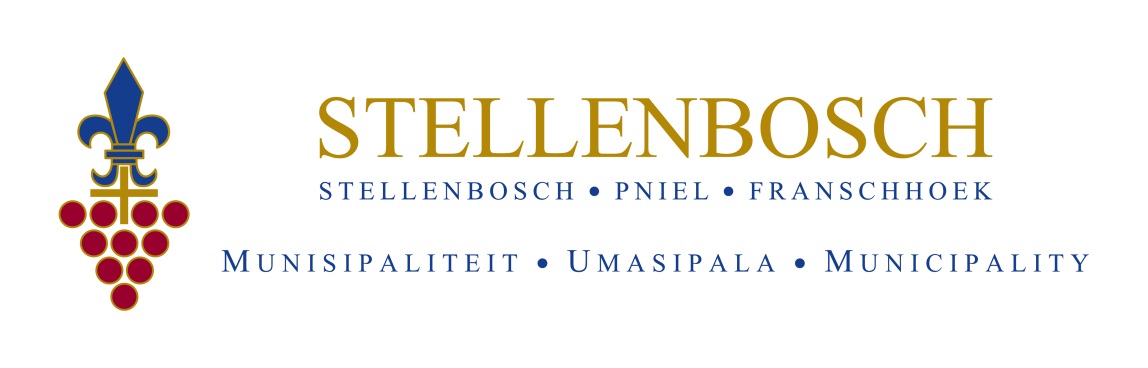 www.stellenbosch.gov.za/planning-portal/ FOR ENQUIRIES CONTACT landuse.enquiries@stellenbosch.gov.za or 021- 808 8606SUBMIT APPLICATION BY UPLOADING COMPLETED FORM AND RELEVANT INFO TO THETown Planning Application Management System (TPAMS) AFLA Portal (stellenbosch.gov.za) /    https://citymaps.stellenbosch.gov.za/aflaportal/home NOTE: In terms of section 69 of the Bylaw on Municipal Land Use Planning 2023 the Municipality may categorise applications for consideration by either an authorised employee or the Municipal Planning Tribunal (Categorisation Model for Decision-making July 2023). These land use applications are subject to prescribed administrative and public participation processes and depending on the type of application, Land Use Application Form A or Form B must be completed. Land Use Application Form B can be used if the application ONLY comprises of a permanent departure.  If any other type of application is also required, Land Use Application Form A must be completed.  Land Use Application Form C must be used if the application comprises of an application for permission either in terms of the zoning scheme or in terms of a condition of approval or in terms of the title deed. LAND USE PLANNING APPLICATION FORM ASection 15 of the Municipal Bylaw on Land Use Planning 2023 and other relevant legislationLAND USE PLANNING APPLICATION FORM ASection 15 of the Municipal Bylaw on Land Use Planning 2023 and other relevant legislationLAND USE PLANNING APPLICATION FORM ASection 15 of the Municipal Bylaw on Land Use Planning 2023 and other relevant legislationLAND USE PLANNING APPLICATION FORM ASection 15 of the Municipal Bylaw on Land Use Planning 2023 and other relevant legislationLAND USE PLANNING APPLICATION FORM ASection 15 of the Municipal Bylaw on Land Use Planning 2023 and other relevant legislationLAND USE PLANNING APPLICATION FORM ASection 15 of the Municipal Bylaw on Land Use Planning 2023 and other relevant legislationLAND USE PLANNING APPLICATION FORM ASection 15 of the Municipal Bylaw on Land Use Planning 2023 and other relevant legislationLAND USE PLANNING APPLICATION FORM ASection 15 of the Municipal Bylaw on Land Use Planning 2023 and other relevant legislationLAND USE PLANNING APPLICATION FORM ASection 15 of the Municipal Bylaw on Land Use Planning 2023 and other relevant legislationLAND USE PLANNING APPLICATION FORM ASection 15 of the Municipal Bylaw on Land Use Planning 2023 and other relevant legislationLAND USE PLANNING APPLICATION FORM ASection 15 of the Municipal Bylaw on Land Use Planning 2023 and other relevant legislationLAND USE PLANNING APPLICATION FORM ASection 15 of the Municipal Bylaw on Land Use Planning 2023 and other relevant legislationLAND USE PLANNING APPLICATION FORM ASection 15 of the Municipal Bylaw on Land Use Planning 2023 and other relevant legislationLAND USE PLANNING APPLICATION FORM ASection 15 of the Municipal Bylaw on Land Use Planning 2023 and other relevant legislationLAND USE PLANNING APPLICATION FORM ASection 15 of the Municipal Bylaw on Land Use Planning 2023 and other relevant legislationLAND USE PLANNING APPLICATION FORM ASection 15 of the Municipal Bylaw on Land Use Planning 2023 and other relevant legislationLAND USE PLANNING APPLICATION FORM ASection 15 of the Municipal Bylaw on Land Use Planning 2023 and other relevant legislationLAND USE PLANNING APPLICATION FORM ASection 15 of the Municipal Bylaw on Land Use Planning 2023 and other relevant legislationLAND USE PLANNING APPLICATION FORM ASection 15 of the Municipal Bylaw on Land Use Planning 2023 and other relevant legislationLAND USE PLANNING APPLICATION FORM ASection 15 of the Municipal Bylaw on Land Use Planning 2023 and other relevant legislationLAND USE PLANNING APPLICATION FORM ASection 15 of the Municipal Bylaw on Land Use Planning 2023 and other relevant legislationComplete form using BLOCK letters and ticking the appropriate boxesComplete form using BLOCK letters and ticking the appropriate boxesComplete form using BLOCK letters and ticking the appropriate boxesComplete form using BLOCK letters and ticking the appropriate boxesComplete form using BLOCK letters and ticking the appropriate boxesComplete form using BLOCK letters and ticking the appropriate boxesComplete form using BLOCK letters and ticking the appropriate boxesComplete form using BLOCK letters and ticking the appropriate boxesComplete form using BLOCK letters and ticking the appropriate boxesComplete form using BLOCK letters and ticking the appropriate boxesComplete form using BLOCK letters and ticking the appropriate boxesComplete form using BLOCK letters and ticking the appropriate boxesComplete form using BLOCK letters and ticking the appropriate boxesComplete form using BLOCK letters and ticking the appropriate boxesComplete form using BLOCK letters and ticking the appropriate boxesComplete form using BLOCK letters and ticking the appropriate boxesComplete form using BLOCK letters and ticking the appropriate boxesComplete form using BLOCK letters and ticking the appropriate boxesComplete form using BLOCK letters and ticking the appropriate boxesComplete form using BLOCK letters and ticking the appropriate boxesComplete form using BLOCK letters and ticking the appropriate boxesPART A: APPLICANT DETAILSPART A: APPLICANT DETAILSPART A: APPLICANT DETAILSPART A: APPLICANT DETAILSPART A: APPLICANT DETAILSPART A: APPLICANT DETAILSPART A: APPLICANT DETAILSPART A: APPLICANT DETAILSPART A: APPLICANT DETAILSPART A: APPLICANT DETAILSPART A: APPLICANT DETAILSPART A: APPLICANT DETAILSPART A: APPLICANT DETAILSPART A: APPLICANT DETAILSPART A: APPLICANT DETAILSPART A: APPLICANT DETAILSPART A: APPLICANT DETAILSPART A: APPLICANT DETAILSPART A: APPLICANT DETAILSPART A: APPLICANT DETAILSPART A: APPLICANT DETAILSFirst name(s)First name(s)SurnameSurnameCompany name (if applicable)Company name (if applicable)Postal AddressPostal AddressEmail AddressEmail AddressContact Number(s) Contact Number(s) PART B: REGISTERED LANDOWNER(S) DETAILS (If different from applicant)PART B: REGISTERED LANDOWNER(S) DETAILS (If different from applicant)PART B: REGISTERED LANDOWNER(S) DETAILS (If different from applicant)PART B: REGISTERED LANDOWNER(S) DETAILS (If different from applicant)PART B: REGISTERED LANDOWNER(S) DETAILS (If different from applicant)PART B: REGISTERED LANDOWNER(S) DETAILS (If different from applicant)PART B: REGISTERED LANDOWNER(S) DETAILS (If different from applicant)PART B: REGISTERED LANDOWNER(S) DETAILS (If different from applicant)PART B: REGISTERED LANDOWNER(S) DETAILS (If different from applicant)PART B: REGISTERED LANDOWNER(S) DETAILS (If different from applicant)PART B: REGISTERED LANDOWNER(S) DETAILS (If different from applicant)PART B: REGISTERED LANDOWNER(S) DETAILS (If different from applicant)PART B: REGISTERED LANDOWNER(S) DETAILS (If different from applicant)PART B: REGISTERED LANDOWNER(S) DETAILS (If different from applicant)PART B: REGISTERED LANDOWNER(S) DETAILS (If different from applicant)PART B: REGISTERED LANDOWNER(S) DETAILS (If different from applicant)PART B: REGISTERED LANDOWNER(S) DETAILS (If different from applicant)PART B: REGISTERED LANDOWNER(S) DETAILS (If different from applicant)PART B: REGISTERED LANDOWNER(S) DETAILS (If different from applicant)PART B: REGISTERED LANDOWNER(S) DETAILS (If different from applicant)PART B: REGISTERED LANDOWNER(S) DETAILS (If different from applicant)Registered owner(s) NameRegistered owner(s) NameE-mail AddressE-mail AddressContact NumberContact NumberPART C: PROPERTY DETAILS (in accordance with title deed)PART C: PROPERTY DETAILS (in accordance with title deed)PART C: PROPERTY DETAILS (in accordance with title deed)PART C: PROPERTY DETAILS (in accordance with title deed)PART C: PROPERTY DETAILS (in accordance with title deed)PART C: PROPERTY DETAILS (in accordance with title deed)PART C: PROPERTY DETAILS (in accordance with title deed)PART C: PROPERTY DETAILS (in accordance with title deed)PART C: PROPERTY DETAILS (in accordance with title deed)PART C: PROPERTY DETAILS (in accordance with title deed)PART C: PROPERTY DETAILS (in accordance with title deed)PART C: PROPERTY DETAILS (in accordance with title deed)PART C: PROPERTY DETAILS (in accordance with title deed)PART C: PROPERTY DETAILS (in accordance with title deed)PART C: PROPERTY DETAILS (in accordance with title deed)PART C: PROPERTY DETAILS (in accordance with title deed)PART C: PROPERTY DETAILS (in accordance with title deed)PART C: PROPERTY DETAILS (in accordance with title deed)PART C: PROPERTY DETAILS (in accordance with title deed)PART C: PROPERTY DETAILS (in accordance with title deed)PART C: PROPERTY DETAILS (in accordance with title deed)Erf NoSuburbSuburbSuburbTownTownFarm noFarm PortionFarm PortionFarm PortionNearest TownNearest TownPhysical or Street AddressProperty / Business / Farm known asProperty / Business / Farm known asProperty / Business / Farm known asProperty / Business / Farm known asCurrent ZoningAdditional or Consent UsesCurrent activitiesProperty Size / Extent                                                  m² / ha                                                  m² / ha                                                  m² / ha                                                  m² / ha                                                  m² / ha                                                  m² / ha                                                  m² / ha                                                  m² / ha                                                  m² / ha                                                  m² / ha                                                  m² / ha                                                  m² / ha                                                  m² / ha                                                  m² / haAre there existing buildings?Are there existing buildings?Are there existing buildings?Are there existing buildings?YNTitle Deed number TTTTTTTTTTTTTTTTTTTTAny restrictions ito Conveyance’s Certificate? YYNIf yes, list condition(s) as per certificate. If yes, list condition(s) as per certificate. If yes, list condition(s) as per certificate. If yes, list condition(s) as per certificate. If yes, list condition(s) as per certificate. If yes, list condition(s) as per certificate. If yes, list condition(s) as per certificate. If yes, list condition(s) as per certificate. If yes, list condition(s) as per certificate. If yes, list condition(s) as per certificate. If yes, list condition(s) as per certificate. If yes, list condition(s) as per certificate. If yes, list condition(s) as per certificate. If yes, list condition(s) as per certificate. If yes, list condition(s) as per certificate. If yes, list condition(s) as per certificate. If yes, list condition(s) as per certificate. Are the restrictive conditions in favour of a third party?YYNIf yes, list the party(ies).If yes, list the party(ies).If yes, list the party(ies).If yes, list the party(ies).If yes, list the party(ies).If yes, list the party(ies).If yes, list the party(ies).If yes, list the party(ies).If yes, list the party(ies).If yes, list the party(ies).If yes, list the party(ies).If yes, list the party(ies).If yes, list the party(ies).If yes, list the party(ies).If yes, list the party(ies).If yes, list the party(ies).If yes, list the party(ies).Is the property owned by Council?YYNIf yes, attach a power of attorney signed by the Municipal Manager or delegated authorityIf yes, attach a power of attorney signed by the Municipal Manager or delegated authorityIf yes, attach a power of attorney signed by the Municipal Manager or delegated authorityIf yes, attach a power of attorney signed by the Municipal Manager or delegated authorityIf yes, attach a power of attorney signed by the Municipal Manager or delegated authorityIf yes, attach a power of attorney signed by the Municipal Manager or delegated authorityIf yes, attach a power of attorney signed by the Municipal Manager or delegated authorityIf yes, attach a power of attorney signed by the Municipal Manager or delegated authorityIf yes, attach a power of attorney signed by the Municipal Manager or delegated authorityIf yes, attach a power of attorney signed by the Municipal Manager or delegated authorityIf yes, attach a power of attorney signed by the Municipal Manager or delegated authorityIf yes, attach a power of attorney signed by the Municipal Manager or delegated authorityIf yes, attach a power of attorney signed by the Municipal Manager or delegated authorityIf yes, attach a power of attorney signed by the Municipal Manager or delegated authorityIf yes, attach a power of attorney signed by the Municipal Manager or delegated authorityIf yes, attach a power of attorney signed by the Municipal Manager or delegated authorityIf yes, attach a power of attorney signed by the Municipal Manager or delegated authorityIs the building located within the historical core?YYNIs the building older than 60 years?Is the building older than 60 years?Is the building older than 60 years?Is the building older than 60 years?Is the building older than 60 years?Is the building older than 60 years?YYNIs the application triggered by the National Heritage Resources Act, 1999 (Act 25 of 1999)Is the application triggered by the National Heritage Resources Act, 1999 (Act 25 of 1999)Is the application triggered by the National Heritage Resources Act, 1999 (Act 25 of 1999)YNIf yes, indicate which section are triggered and attach relevant permit.If yes, indicate which section are triggered and attach relevant permit.If yes, indicate which section are triggered and attach relevant permit.Any existing unauthorized buildings and/or land use on the subject property(ies)?Any existing unauthorized buildings and/or land use on the subject property(ies)?Any existing unauthorized buildings and/or land use on the subject property(ies)?Any existing unauthorized buildings and/or land use on the subject property(ies)?Any existing unauthorized buildings and/or land use on the subject property(ies)?Any existing unauthorized buildings and/or land use on the subject property(ies)?Any existing unauthorized buildings and/or land use on the subject property(ies)?Any existing unauthorized buildings and/or land use on the subject property(ies)?Any existing unauthorized buildings and/or land use on the subject property(ies)?Any existing unauthorized buildings and/or land use on the subject property(ies)?Any existing unauthorized buildings and/or land use on the subject property(ies)?Any existing unauthorized buildings and/or land use on the subject property(ies)?YNIf yes, is this application to legalise the building / land use?If yes, is this application to legalise the building / land use?If yes, is this application to legalise the building / land use?If yes, is this application to legalise the building / land use?If yes, is this application to legalise the building / land use?YNAre there any pending court case(s) / order(s) relating to the subject property(ies)?Are there any pending court case(s) / order(s) relating to the subject property(ies)?Are there any pending court case(s) / order(s) relating to the subject property(ies)?Are there any pending court case(s) / order(s) relating to the subject property(ies)?Are there any pending court case(s) / order(s) relating to the subject property(ies)?Are there any pending court case(s) / order(s) relating to the subject property(ies)?Are there any pending court case(s) / order(s) relating to the subject property(ies)?Are there any pending court case(s) / order(s) relating to the subject property(ies)?Are there any pending court case(s) / order(s) relating to the subject property(ies)?Are there any pending court case(s) / order(s) relating to the subject property(ies)?Are there any pending court case(s) / order(s) relating to the subject property(ies)?Are there any pending court case(s) / order(s) relating to the subject property(ies)?YNAre there any land claim(s) registered on the subject property(ies)?Are there any land claim(s) registered on the subject property(ies)?Are there any land claim(s) registered on the subject property(ies)?Are there any land claim(s) registered on the subject property(ies)?Are there any land claim(s) registered on the subject property(ies)?YNPART D: PRE-APPLICATION CONSULTATION AND OR SCRUTINYPART D: PRE-APPLICATION CONSULTATION AND OR SCRUTINYPART D: PRE-APPLICATION CONSULTATION AND OR SCRUTINYPART D: PRE-APPLICATION CONSULTATION AND OR SCRUTINYPART D: PRE-APPLICATION CONSULTATION AND OR SCRUTINYPART D: PRE-APPLICATION CONSULTATION AND OR SCRUTINYPART D: PRE-APPLICATION CONSULTATION AND OR SCRUTINYPART D: PRE-APPLICATION CONSULTATION AND OR SCRUTINYPART D: PRE-APPLICATION CONSULTATION AND OR SCRUTINYPART D: PRE-APPLICATION CONSULTATION AND OR SCRUTINYPART D: PRE-APPLICATION CONSULTATION AND OR SCRUTINYPART D: PRE-APPLICATION CONSULTATION AND OR SCRUTINYPART D: PRE-APPLICATION CONSULTATION AND OR SCRUTINYPART D: PRE-APPLICATION CONSULTATION AND OR SCRUTINYPART D: PRE-APPLICATION CONSULTATION AND OR SCRUTINYPART D: PRE-APPLICATION CONSULTATION AND OR SCRUTINYPART D: PRE-APPLICATION CONSULTATION AND OR SCRUTINYPART D: PRE-APPLICATION CONSULTATION AND OR SCRUTINYPART D: PRE-APPLICATION CONSULTATION AND OR SCRUTINYPART D: PRE-APPLICATION CONSULTATION AND OR SCRUTINYPART D: PRE-APPLICATION CONSULTATION AND OR SCRUTINYHas there been any pre-application consultation?Has there been any pre-application consultation?Has there been any pre-application consultation?Has there been any pre-application consultation?Has there been any pre-application consultation?Has there been any pre-application consultation?YNNIf yes, attach the minutes of the pre-application consultation.If yes, attach the minutes of the pre-application consultation.If yes, attach the minutes of the pre-application consultation.If yes, attach the minutes of the pre-application consultation.If yes, attach the minutes of the pre-application consultation.If yes, attach the minutes of the pre-application consultation.If yes, attach the minutes of the pre-application consultation.If yes, attach the minutes of the pre-application consultation.If yes, attach the minutes of the pre-application consultation.If yes, attach the minutes of the pre-application consultation.If yes, attach the minutes of the pre-application consultation.If yes, attach the minutes of the pre-application consultation.Has the pre-application scrutiny form been submitted?Has the pre-application scrutiny form been submitted?Has the pre-application scrutiny form been submitted?Has the pre-application scrutiny form been submitted?Has the pre-application scrutiny form been submitted?Has the pre-application scrutiny form been submitted?YNNIf yes, attach the written feedback received.If yes, attach the written feedback received.If yes, attach the written feedback received.If yes, attach the written feedback received.If yes, attach the written feedback received.If yes, attach the written feedback received.If yes, attach the written feedback received.If yes, attach the written feedback received.If yes, attach the written feedback received.If yes, attach the written feedback received.If yes, attach the written feedback received.If yes, attach the written feedback received.The submission of a pre-application scrutiny form to Landuse.Applications@stellenbosch.gov.za is compulsory for the following type of applications* and written feedback must be attached to the land use planning application form: rezoning, subdivision and consolidation of land, removal, suspension or amendment of restrictive title deed conditions, the amendment, deletion, or imposition of conditions of approval and the cancellation of an approved subdivision plan.The submission of a pre-application scrutiny form to Landuse.Applications@stellenbosch.gov.za is compulsory for the following type of applications* and written feedback must be attached to the land use planning application form: rezoning, subdivision and consolidation of land, removal, suspension or amendment of restrictive title deed conditions, the amendment, deletion, or imposition of conditions of approval and the cancellation of an approved subdivision plan.The submission of a pre-application scrutiny form to Landuse.Applications@stellenbosch.gov.za is compulsory for the following type of applications* and written feedback must be attached to the land use planning application form: rezoning, subdivision and consolidation of land, removal, suspension or amendment of restrictive title deed conditions, the amendment, deletion, or imposition of conditions of approval and the cancellation of an approved subdivision plan.The submission of a pre-application scrutiny form to Landuse.Applications@stellenbosch.gov.za is compulsory for the following type of applications* and written feedback must be attached to the land use planning application form: rezoning, subdivision and consolidation of land, removal, suspension or amendment of restrictive title deed conditions, the amendment, deletion, or imposition of conditions of approval and the cancellation of an approved subdivision plan.The submission of a pre-application scrutiny form to Landuse.Applications@stellenbosch.gov.za is compulsory for the following type of applications* and written feedback must be attached to the land use planning application form: rezoning, subdivision and consolidation of land, removal, suspension or amendment of restrictive title deed conditions, the amendment, deletion, or imposition of conditions of approval and the cancellation of an approved subdivision plan.The submission of a pre-application scrutiny form to Landuse.Applications@stellenbosch.gov.za is compulsory for the following type of applications* and written feedback must be attached to the land use planning application form: rezoning, subdivision and consolidation of land, removal, suspension or amendment of restrictive title deed conditions, the amendment, deletion, or imposition of conditions of approval and the cancellation of an approved subdivision plan.The submission of a pre-application scrutiny form to Landuse.Applications@stellenbosch.gov.za is compulsory for the following type of applications* and written feedback must be attached to the land use planning application form: rezoning, subdivision and consolidation of land, removal, suspension or amendment of restrictive title deed conditions, the amendment, deletion, or imposition of conditions of approval and the cancellation of an approved subdivision plan.The submission of a pre-application scrutiny form to Landuse.Applications@stellenbosch.gov.za is compulsory for the following type of applications* and written feedback must be attached to the land use planning application form: rezoning, subdivision and consolidation of land, removal, suspension or amendment of restrictive title deed conditions, the amendment, deletion, or imposition of conditions of approval and the cancellation of an approved subdivision plan.The submission of a pre-application scrutiny form to Landuse.Applications@stellenbosch.gov.za is compulsory for the following type of applications* and written feedback must be attached to the land use planning application form: rezoning, subdivision and consolidation of land, removal, suspension or amendment of restrictive title deed conditions, the amendment, deletion, or imposition of conditions of approval and the cancellation of an approved subdivision plan.The submission of a pre-application scrutiny form to Landuse.Applications@stellenbosch.gov.za is compulsory for the following type of applications* and written feedback must be attached to the land use planning application form: rezoning, subdivision and consolidation of land, removal, suspension or amendment of restrictive title deed conditions, the amendment, deletion, or imposition of conditions of approval and the cancellation of an approved subdivision plan.The submission of a pre-application scrutiny form to Landuse.Applications@stellenbosch.gov.za is compulsory for the following type of applications* and written feedback must be attached to the land use planning application form: rezoning, subdivision and consolidation of land, removal, suspension or amendment of restrictive title deed conditions, the amendment, deletion, or imposition of conditions of approval and the cancellation of an approved subdivision plan.The submission of a pre-application scrutiny form to Landuse.Applications@stellenbosch.gov.za is compulsory for the following type of applications* and written feedback must be attached to the land use planning application form: rezoning, subdivision and consolidation of land, removal, suspension or amendment of restrictive title deed conditions, the amendment, deletion, or imposition of conditions of approval and the cancellation of an approved subdivision plan.The submission of a pre-application scrutiny form to Landuse.Applications@stellenbosch.gov.za is compulsory for the following type of applications* and written feedback must be attached to the land use planning application form: rezoning, subdivision and consolidation of land, removal, suspension or amendment of restrictive title deed conditions, the amendment, deletion, or imposition of conditions of approval and the cancellation of an approved subdivision plan.The submission of a pre-application scrutiny form to Landuse.Applications@stellenbosch.gov.za is compulsory for the following type of applications* and written feedback must be attached to the land use planning application form: rezoning, subdivision and consolidation of land, removal, suspension or amendment of restrictive title deed conditions, the amendment, deletion, or imposition of conditions of approval and the cancellation of an approved subdivision plan.The submission of a pre-application scrutiny form to Landuse.Applications@stellenbosch.gov.za is compulsory for the following type of applications* and written feedback must be attached to the land use planning application form: rezoning, subdivision and consolidation of land, removal, suspension or amendment of restrictive title deed conditions, the amendment, deletion, or imposition of conditions of approval and the cancellation of an approved subdivision plan.The submission of a pre-application scrutiny form to Landuse.Applications@stellenbosch.gov.za is compulsory for the following type of applications* and written feedback must be attached to the land use planning application form: rezoning, subdivision and consolidation of land, removal, suspension or amendment of restrictive title deed conditions, the amendment, deletion, or imposition of conditions of approval and the cancellation of an approved subdivision plan.The submission of a pre-application scrutiny form to Landuse.Applications@stellenbosch.gov.za is compulsory for the following type of applications* and written feedback must be attached to the land use planning application form: rezoning, subdivision and consolidation of land, removal, suspension or amendment of restrictive title deed conditions, the amendment, deletion, or imposition of conditions of approval and the cancellation of an approved subdivision plan.The submission of a pre-application scrutiny form to Landuse.Applications@stellenbosch.gov.za is compulsory for the following type of applications* and written feedback must be attached to the land use planning application form: rezoning, subdivision and consolidation of land, removal, suspension or amendment of restrictive title deed conditions, the amendment, deletion, or imposition of conditions of approval and the cancellation of an approved subdivision plan.The submission of a pre-application scrutiny form to Landuse.Applications@stellenbosch.gov.za is compulsory for the following type of applications* and written feedback must be attached to the land use planning application form: rezoning, subdivision and consolidation of land, removal, suspension or amendment of restrictive title deed conditions, the amendment, deletion, or imposition of conditions of approval and the cancellation of an approved subdivision plan.The submission of a pre-application scrutiny form to Landuse.Applications@stellenbosch.gov.za is compulsory for the following type of applications* and written feedback must be attached to the land use planning application form: rezoning, subdivision and consolidation of land, removal, suspension or amendment of restrictive title deed conditions, the amendment, deletion, or imposition of conditions of approval and the cancellation of an approved subdivision plan.The submission of a pre-application scrutiny form to Landuse.Applications@stellenbosch.gov.za is compulsory for the following type of applications* and written feedback must be attached to the land use planning application form: rezoning, subdivision and consolidation of land, removal, suspension or amendment of restrictive title deed conditions, the amendment, deletion, or imposition of conditions of approval and the cancellation of an approved subdivision plan.PART E: LAND USE PLANNING APPLICATIONS AND PAYMENT OF FEESPART E: LAND USE PLANNING APPLICATIONS AND PAYMENT OF FEESPART E: LAND USE PLANNING APPLICATIONS AND PAYMENT OF FEESPART E: LAND USE PLANNING APPLICATIONS AND PAYMENT OF FEESAPPLICATIONS IN TERMS OF SECTION 15 OF THE MUNICIPAL BYLAW ON LAND USE PLANNING 2023APPLICATIONS IN TERMS OF SECTION 15 OF THE MUNICIPAL BYLAW ON LAND USE PLANNING 2023APPLICATIONS IN TERMS OF SECTION 15 OF THE MUNICIPAL BYLAW ON LAND USE PLANNING 2023APPLICATIONS IN TERMS OF SECTION 15 OF THE MUNICIPAL BYLAW ON LAND USE PLANNING 2023Type of application Type of application Type of application Tick15(2)(a) rezoning of land*15(2)(a) rezoning of land*15(2)(a) rezoning of land*15(2)(b) a permanent departure from the development parameters of the zoning scheme15(2)(b) a permanent departure from the development parameters of the zoning scheme15(2)(b) a permanent departure from the development parameters of the zoning scheme15(2)(c) a departure granted on a temporary basis to utilise land for a purpose not permitted in terms of the primary rights of the zoning applicable to the land15(2)(c) a departure granted on a temporary basis to utilise land for a purpose not permitted in terms of the primary rights of the zoning applicable to the land15(2)(c) a departure granted on a temporary basis to utilise land for a purpose not permitted in terms of the primary rights of the zoning applicable to the land15(2)(d) a subdivision of land that is not exempted in terms of section 24, including the registration of a servitude or lease agreement*15(2)(d) a subdivision of land that is not exempted in terms of section 24, including the registration of a servitude or lease agreement*15(2)(d) a subdivision of land that is not exempted in terms of section 24, including the registration of a servitude or lease agreement*15(2)(e) a consolidation of land that is not exempted in terms of section 24*15(2)(e) a consolidation of land that is not exempted in terms of section 24*15(2)(e) a consolidation of land that is not exempted in terms of section 24*15(2)(f) a removal, suspension or amendment of restrictive conditions in respect of a land unit*15(2)(f) a removal, suspension or amendment of restrictive conditions in respect of a land unit*15(2)(f) a removal, suspension or amendment of restrictive conditions in respect of a land unit*15(2)(g) a permission required in terms of the zoning scheme15(2)(g) a permission required in terms of the zoning scheme15(2)(g) a permission required in terms of the zoning scheme15(2)(h) an amendment, deletion or imposition of conditions in respect of an existing approval*15(2)(h) an amendment, deletion or imposition of conditions in respect of an existing approval*15(2)(h) an amendment, deletion or imposition of conditions in respect of an existing approval*15(2)(i) an extension of the validity period of an approval15(2)(i) an extension of the validity period of an approval15(2)(i) an extension of the validity period of an approval15(2)(j) an approval of an overlay zone as contemplated in the zoning scheme15(2)(j) an approval of an overlay zone as contemplated in the zoning scheme15(2)(j) an approval of an overlay zone as contemplated in the zoning scheme15(2)(k) an amendment or cancellation of an approved subdivision plan or part thereof, including a general plan or diagram*15(2)(k) an amendment or cancellation of an approved subdivision plan or part thereof, including a general plan or diagram*15(2)(k) an amendment or cancellation of an approved subdivision plan or part thereof, including a general plan or diagram*15(2)(l) a permission required in terms of a condition of approval15(2)(l) a permission required in terms of a condition of approval15(2)(l) a permission required in terms of a condition of approval15(2)(m) a determination of a zoning15(2)(m) a determination of a zoning15(2)(m) a determination of a zoning15(2)(n) a closure of a public place or part thereof15(2)(n) a closure of a public place or part thereof15(2)(n) a closure of a public place or part thereof15(2)(o) a consent use contemplated in the zoning scheme15(2)(o) a consent use contemplated in the zoning scheme15(2)(o) a consent use contemplated in the zoning scheme15(2)(p) to disestablish a homeowners’ association15(2)(p) to disestablish a homeowners’ association15(2)(p) to disestablish a homeowners’ association15(2)(q) to rectify a failure by a homeowners’ association to meet its obligations in respect of the control over or maintenance of services15(2)(q) to rectify a failure by a homeowners’ association to meet its obligations in respect of the control over or maintenance of services15(2)(q) to rectify a failure by a homeowners’ association to meet its obligations in respect of the control over or maintenance of services15(2)(r) a permission required for the reconstruction of an existing building that constitutes a non-conforming use that is destroyed or damaged to the extent that it is necessary to demolish a substantial part of the building15(2)(r) a permission required for the reconstruction of an existing building that constitutes a non-conforming use that is destroyed or damaged to the extent that it is necessary to demolish a substantial part of the building15(2)(r) a permission required for the reconstruction of an existing building that constitutes a non-conforming use that is destroyed or damaged to the extent that it is necessary to demolish a substantial part of the buildingOTHER APPLICATIONSOTHER APPLICATIONSOTHER APPLICATIONSOTHER APPLICATIONSDeviation from Council Policies/By-lawsDeviation from Council Policies/By-lawsDeviation from Council Policies/By-lawsConsent / Permission required in terms of a title deed (includes where permission is required in terms of the Advertising on Roads and Ribbon Development Act, Act 21 of 1940)Consent / Permission required in terms of a title deed (includes where permission is required in terms of the Advertising on Roads and Ribbon Development Act, Act 21 of 1940)Consent / Permission required in terms of a title deed (includes where permission is required in terms of the Advertising on Roads and Ribbon Development Act, Act 21 of 1940)DETAILS FOR INVOICEDETAILS FOR INVOICEDETAILS FOR INVOICEDETAILS FOR INVOICEName & Surname (party responsible for payment) Name & Surname (party responsible for payment) Postal AddressPostal AddressVat Number (where applicable) Vat Number (where applicable) Application fees are per the Council Approved Tariffs. The complete application should first be submitted without the payment of any applicable application fees. Only when satisfied that a complete and accurate application has been submitted, will a proforma invoice be submitted to the applicant with payment instructions. Application fees that are paid to the Municipality are non-refundable as per the Tariff Rules. Once proof of payment is received, the application will be regarded as duly submitted. All indigent residents who are registered as such with the Municipality and with proof submitted together with application will be exempted from applicable fees for Permanent Departure applications including but not limited to building lines, coverage, parking.  Contact: Indigent.office@stellenbosch.gov.za or 021 808 8501 or 021 808 8579The applicant is liable for the cost of publishing and serving notice of an application. Additional fees may become applicable, and the applicant will be informed accordingly.Application fees are per the Council Approved Tariffs. The complete application should first be submitted without the payment of any applicable application fees. Only when satisfied that a complete and accurate application has been submitted, will a proforma invoice be submitted to the applicant with payment instructions. Application fees that are paid to the Municipality are non-refundable as per the Tariff Rules. Once proof of payment is received, the application will be regarded as duly submitted. All indigent residents who are registered as such with the Municipality and with proof submitted together with application will be exempted from applicable fees for Permanent Departure applications including but not limited to building lines, coverage, parking.  Contact: Indigent.office@stellenbosch.gov.za or 021 808 8501 or 021 808 8579The applicant is liable for the cost of publishing and serving notice of an application. Additional fees may become applicable, and the applicant will be informed accordingly.Application fees are per the Council Approved Tariffs. The complete application should first be submitted without the payment of any applicable application fees. Only when satisfied that a complete and accurate application has been submitted, will a proforma invoice be submitted to the applicant with payment instructions. Application fees that are paid to the Municipality are non-refundable as per the Tariff Rules. Once proof of payment is received, the application will be regarded as duly submitted. All indigent residents who are registered as such with the Municipality and with proof submitted together with application will be exempted from applicable fees for Permanent Departure applications including but not limited to building lines, coverage, parking.  Contact: Indigent.office@stellenbosch.gov.za or 021 808 8501 or 021 808 8579The applicant is liable for the cost of publishing and serving notice of an application. Additional fees may become applicable, and the applicant will be informed accordingly.Application fees are per the Council Approved Tariffs. The complete application should first be submitted without the payment of any applicable application fees. Only when satisfied that a complete and accurate application has been submitted, will a proforma invoice be submitted to the applicant with payment instructions. Application fees that are paid to the Municipality are non-refundable as per the Tariff Rules. Once proof of payment is received, the application will be regarded as duly submitted. All indigent residents who are registered as such with the Municipality and with proof submitted together with application will be exempted from applicable fees for Permanent Departure applications including but not limited to building lines, coverage, parking.  Contact: Indigent.office@stellenbosch.gov.za or 021 808 8501 or 021 808 8579The applicant is liable for the cost of publishing and serving notice of an application. Additional fees may become applicable, and the applicant will be informed accordingly.BANKING DETAILS BANKING DETAILS BANKING DETAILS BANKING DETAILS Account Holder Name: Stellenbosch Municipality Stellenbosch Municipality Stellenbosch Municipality Bank: FIRST NATIONAL BANK (FNB)FIRST NATIONAL BANK (FNB)FIRST NATIONAL BANK (FNB)Branch no.: 210554 210554 210554 Account no.: 628692536846286925368462869253684Payment reference: LU/______ and ERF/FARM ______LU/______ and ERF/FARM ______LU/______ and ERF/FARM ______Please use both the Land Use Application number and the Erf/Farm number indicated on the invoice as a reference when making EFT paymentPlease use both the Land Use Application number and the Erf/Farm number indicated on the invoice as a reference when making EFT paymentPlease use both the Land Use Application number and the Erf/Farm number indicated on the invoice as a reference when making EFT paymentPlease use both the Land Use Application number and the Erf/Farm number indicated on the invoice as a reference when making EFT paymentPART F: DETAILS OF PROPOSAL (Brief description of intent of development)PART F: DETAILS OF PROPOSAL (Brief description of intent of development)Name and Date of design guidelines (if applicable)Adjoining erf numberBuilding line encroachmentStreetFrommTomBuilding line encroachmentStreetFrommTomBuilding line encroachmentSideFrommTomBuilding line encroachmentSideFrommTomBuilding line encroachmentAggregate sideFrommTomBuilding line encroachmentRearFrommTomExceeding permissible site coverage / footprintFrom%To%Exceeding maximum permitted bulk / floor factor / habitable roomsFromToExceeding height restriction FrommTomExceeding maximum storey height FrommTomPART G: ATTACHMENTS AND SUPPORTING INFORMATION AND DOCUMENTATION FOR LAND USE PLANNING APPLICATIONPART G: ATTACHMENTS AND SUPPORTING INFORMATION AND DOCUMENTATION FOR LAND USE PLANNING APPLICATIONPART G: ATTACHMENTS AND SUPPORTING INFORMATION AND DOCUMENTATION FOR LAND USE PLANNING APPLICATIONPART G: ATTACHMENTS AND SUPPORTING INFORMATION AND DOCUMENTATION FOR LAND USE PLANNING APPLICATIONPART G: ATTACHMENTS AND SUPPORTING INFORMATION AND DOCUMENTATION FOR LAND USE PLANNING APPLICATIONPART G: ATTACHMENTS AND SUPPORTING INFORMATION AND DOCUMENTATION FOR LAND USE PLANNING APPLICATIONPART G: ATTACHMENTS AND SUPPORTING INFORMATION AND DOCUMENTATION FOR LAND USE PLANNING APPLICATIONPART G: ATTACHMENTS AND SUPPORTING INFORMATION AND DOCUMENTATION FOR LAND USE PLANNING APPLICATIONPART G: ATTACHMENTS AND SUPPORTING INFORMATION AND DOCUMENTATION FOR LAND USE PLANNING APPLICATIONComplete the following checklist and attach all the information and documentation relevant to the proposal. Failure to submit all information and documentation required will result in the application being deemed incomplete. Complete the following checklist and attach all the information and documentation relevant to the proposal. Failure to submit all information and documentation required will result in the application being deemed incomplete. Complete the following checklist and attach all the information and documentation relevant to the proposal. Failure to submit all information and documentation required will result in the application being deemed incomplete. Complete the following checklist and attach all the information and documentation relevant to the proposal. Failure to submit all information and documentation required will result in the application being deemed incomplete. Complete the following checklist and attach all the information and documentation relevant to the proposal. Failure to submit all information and documentation required will result in the application being deemed incomplete. Complete the following checklist and attach all the information and documentation relevant to the proposal. Failure to submit all information and documentation required will result in the application being deemed incomplete. Complete the following checklist and attach all the information and documentation relevant to the proposal. Failure to submit all information and documentation required will result in the application being deemed incomplete. Complete the following checklist and attach all the information and documentation relevant to the proposal. Failure to submit all information and documentation required will result in the application being deemed incomplete. Complete the following checklist and attach all the information and documentation relevant to the proposal. Failure to submit all information and documentation required will result in the application being deemed incomplete. Information and documentation required Information and documentation required Information and documentation required Information and documentation required Information and documentation required Information and documentation required Information and documentation required Information and documentation required Information and documentation required YNPower of attorney / Owner’s consent if applicant is not ownerPower of attorney / Owner’s consent if applicant is not ownerYNProof of any other relevant right held in the land concernedProof of any other relevant right held in the land concernedYNResolution or other proof that applicant is authorised to act on behalf of a juristic personResolution or other proof that applicant is authorised to act on behalf of a juristic personYNS.G. diagram / General plan extract (A4 or A3 only)S.G. diagram / General plan extract (A4 or A3 only)YNWritten motivation pertaining to the need and desirability of the proposalWritten motivation pertaining to the need and desirability of the proposalYNSite development plan or conceptual layout plan (A4 or A3 only) to scaleSite development plan or conceptual layout plan (A4 or A3 only) to scaleYNLocality plan (A4 or A3 only) to scale Locality plan (A4 or A3 only) to scale YNProof of agreement or permission for required servitudeProof of agreement or permission for required servitudeYNProposed subdivision plan (A4 or A3 only) to scaleProposed subdivision plan (A4 or A3 only) to scaleYNProof of registered ownership (Full copy of the title deed)Proof of registered ownership (Full copy of the title deed)YNConveyancer’s certificateConveyancer’s certificateYNWritten feedback of pre-application scrutiny and Minutes of pre-application consultation meeting (if applicable)Written feedback of pre-application scrutiny and Minutes of pre-application consultation meeting (if applicable)YNN/AConsolidation plan (A4 or A3 only) to scaleYNN/ALand use plan / Zoning plan (A4 or A3 only) to scaleYNN/AStreet name and numbering plan (A4 or A3 only) to scaleYNN/ALand use plan / Zoning plan (A4 or A3 only) to scaleYNN/ALandscaping / Tree plan (A4 or A3 only) to scaleYNN/A1: 50 / 1:100 Flood line determination (plan / report) (A4 or A3 only) to scaleYNN/AAbutting owner’s consentYNN/AOwners’ Association consentYNN/ACopy of Environmental Impact Assessment (EIA) / Heritage Impact Assessment (HIA) /Traffic Impact Assessment (TIA) / Traffic Impact Statement (TIS) /Major Hazard Impact Assessment (MHIA) /Environmental Authorisation (EA) / Record of Decision (ROD)YNN/AServices Report or indication of all municipal services / registered servitudesYNN/ACopy of original approval and conditions of approvalYNN/AProof of failure of owner’s associationYNN/AProof of lawful use rightYNN/AAny additional documents or information required as listed in the pre-application consultation form / minutesYNN/ARequired number of documentation copiesYNN/AOther (specify):PART H: AUTHORISATION(S) SUBJECT TO OR BEING CONSIDERED IN TERMS OF OTHER LEGISLATION PART H: AUTHORISATION(S) SUBJECT TO OR BEING CONSIDERED IN TERMS OF OTHER LEGISLATION PART H: AUTHORISATION(S) SUBJECT TO OR BEING CONSIDERED IN TERMS OF OTHER LEGISLATION PART H: AUTHORISATION(S) SUBJECT TO OR BEING CONSIDERED IN TERMS OF OTHER LEGISLATION PART H: AUTHORISATION(S) SUBJECT TO OR BEING CONSIDERED IN TERMS OF OTHER LEGISLATION PART H: AUTHORISATION(S) SUBJECT TO OR BEING CONSIDERED IN TERMS OF OTHER LEGISLATION PART H: AUTHORISATION(S) SUBJECT TO OR BEING CONSIDERED IN TERMS OF OTHER LEGISLATION PART H: AUTHORISATION(S) SUBJECT TO OR BEING CONSIDERED IN TERMS OF OTHER LEGISLATION PART H: AUTHORISATION(S) SUBJECT TO OR BEING CONSIDERED IN TERMS OF OTHER LEGISLATION PART H: AUTHORISATION(S) SUBJECT TO OR BEING CONSIDERED IN TERMS OF OTHER LEGISLATION YNIf required, has application for EIA / HIA / TIA / TIS / MHIA approval been made? If yes, attach documents / plans / proof of submission etc.If required, has application for EIA / HIA / TIA / TIS / MHIA approval been made? If yes, attach documents / plans / proof of submission etc.Specific Environmental Management Act(s) (SEMA) (e.g., Environmental Conservation Act, 1989 (Act 73 of 1989):Specific Environmental Management Act(s) (SEMA) (e.g., Environmental Conservation Act, 1989 (Act 73 of 1989):Specific Environmental Management Act(s) (SEMA) (e.g., Environmental Conservation Act, 1989 (Act 73 of 1989):Specific Environmental Management Act(s) (SEMA) (e.g., Environmental Conservation Act, 1989 (Act 73 of 1989):Specific Environmental Management Act(s) (SEMA) (e.g., Environmental Conservation Act, 1989 (Act 73 of 1989):YNIf required, has application for EIA / HIA / TIA / TIS / MHIA approval been made? If yes, attach documents / plans / proof of submission etc.If required, has application for EIA / HIA / TIA / TIS / MHIA approval been made? If yes, attach documents / plans / proof of submission etc.YN/AN/ANational Environmental Management: Air Quality Act, 2004 (Act 39 of 2004)National Environmental Management: Air Quality Act, 2004 (Act 39 of 2004)YN/ASubdivision of Agricultural Land Act, 1970 (Act 70 of 1970)Subdivision of Agricultural Land Act, 1970 (Act 70 of 1970)YN/AN/ANational Environmental Management: Waste Act, 2008 (Act 59 of 2008)National Environmental Management: Waste Act, 2008 (Act 59 of 2008)YN/ASpatial Planning and Land Use Management Act, 2013 (Act 16 of 2013) (SPLUMA)Spatial Planning and Land Use Management Act, 2013 (Act 16 of 2013) (SPLUMA)YN/AN/ANational Water Act, 1998 (Act 36 of 1998)National Water Act, 1998 (Act 36 of 1998)YN/AOccupational Health and Safety Act, 1993 (Act 85 of 1993): Major Hazard Installations RegulationsOccupational Health and Safety Act, 1993 (Act 85 of 1993): Major Hazard Installations RegulationsYN/AN/AOther (specify)Other (specify)YN/ALand Use Planning Act, 2014 (Act 3 of 2014) (LUPA)Land Use Planning Act, 2014 (Act 3 of 2014) (LUPA)YNDo you want to follow an integrated application procedure in terms of section 44(1) of the Stellenbosch Municipality Land Use Planning By-Law? If yes, attach motivation. Do you want to follow an integrated application procedure in terms of section 44(1) of the Stellenbosch Municipality Land Use Planning By-Law? If yes, attach motivation. Do you want to follow an integrated application procedure in terms of section 44(1) of the Stellenbosch Municipality Land Use Planning By-Law? If yes, attach motivation. Do you want to follow an integrated application procedure in terms of section 44(1) of the Stellenbosch Municipality Land Use Planning By-Law? If yes, attach motivation. Do you want to follow an integrated application procedure in terms of section 44(1) of the Stellenbosch Municipality Land Use Planning By-Law? If yes, attach motivation. Do you want to follow an integrated application procedure in terms of section 44(1) of the Stellenbosch Municipality Land Use Planning By-Law? If yes, attach motivation. Do you want to follow an integrated application procedure in terms of section 44(1) of the Stellenbosch Municipality Land Use Planning By-Law? If yes, attach motivation. Do you want to follow an integrated application procedure in terms of section 44(1) of the Stellenbosch Municipality Land Use Planning By-Law? If yes, attach motivation. SECTION I: DECLARATIONSECTION I: DECLARATIONSECTION I: DECLARATIONSECTION I: DECLARATIONSECTION I: DECLARATIONSECTION I: DECLARATIONSECTION I: DECLARATIONSECTION I: DECLARATIONSECTION I: DECLARATIONSECTION I: DECLARATIONI hereby wish to confirm the following: That the information contained in this application form and accompanying documentation is complete and correct. I’m aware that it is an offense in terms of section 86(1)(e) of said bylaw to supply particulars, information or answers knowing the particulars, information, or answers to be false, incorrect, or misleading or not believing them to be correct. I am properly authorized to make this application on behalf of the owner and that a copy of the relevant power of attorney or consent is attached hereto.Where an agent is appointed to submit this application on the owner’s behalf, it is accepted that correspondence from and notifications by the Municipality in terms of the by-law will be sent only to the agent and that the owner will regularly consult with the agent in this regard.I confirm that the relevant title deed(s) have been read and that there are no restrictive title deed restrictions, which impact on this application, or alternatively an application for removal/suspension or amendment forms part of this submission.I confirm that I have made known all information relating to possible Land / Restitution Claims against the application property.It is the owner’s responsibility to ensure that approval is not sought for a building or land use which will conflict with any applicable law.The Municipality assesses an application on the information submitted and declarations made by the owner or on his behalf on the basis that it accepts the information so submitted and declarations so made to be correct, true, and accurate.Approval granted by the Municipality on information or declarations that are incorrect, false, or misleading may be liable to be declared invalid and set aside which may render any building or development pursuant thereto illegal.The Municipality will not be liable to the owner for any economic loss suffered in consequence of approval granted on incorrect, false, or misleading information or declarations being set aside.Information and declarations include any information submitted or declarations made on behalf of the owner by a Competent Person/professional person including such information submitted or declarations made as to his or her qualification as a Competent person and/or registration as a professional.A person who provides any information or certificate required in terms of Regulation A19 of the National Building Regulations and Building Standards Act No 103 of 1977 which he or she knows to be incomplete or false shall be guilty of an offence and shall be prosecuted accordingly.A person who supplies particulars, information, or answers in a land use application in terms of the Stellenbosch Municipality Land Use Planning By-law knowing it to be incorrect, false, or misleading or not believing them to be correct shall be guilty of an offence and shall be prosecuted accordingly. The Municipality will refer a complaint to the professional council or similar body with whom a Competent Person/professional person is registered if it has reason to believe that information submitted, or declaration/s made by such Competent Person/professional person is incorrect, false or misleading.I am aware that by lodging an application, the information in the application and obtained during the process may be made available to the public.I hereby wish to confirm the following: That the information contained in this application form and accompanying documentation is complete and correct. I’m aware that it is an offense in terms of section 86(1)(e) of said bylaw to supply particulars, information or answers knowing the particulars, information, or answers to be false, incorrect, or misleading or not believing them to be correct. I am properly authorized to make this application on behalf of the owner and that a copy of the relevant power of attorney or consent is attached hereto.Where an agent is appointed to submit this application on the owner’s behalf, it is accepted that correspondence from and notifications by the Municipality in terms of the by-law will be sent only to the agent and that the owner will regularly consult with the agent in this regard.I confirm that the relevant title deed(s) have been read and that there are no restrictive title deed restrictions, which impact on this application, or alternatively an application for removal/suspension or amendment forms part of this submission.I confirm that I have made known all information relating to possible Land / Restitution Claims against the application property.It is the owner’s responsibility to ensure that approval is not sought for a building or land use which will conflict with any applicable law.The Municipality assesses an application on the information submitted and declarations made by the owner or on his behalf on the basis that it accepts the information so submitted and declarations so made to be correct, true, and accurate.Approval granted by the Municipality on information or declarations that are incorrect, false, or misleading may be liable to be declared invalid and set aside which may render any building or development pursuant thereto illegal.The Municipality will not be liable to the owner for any economic loss suffered in consequence of approval granted on incorrect, false, or misleading information or declarations being set aside.Information and declarations include any information submitted or declarations made on behalf of the owner by a Competent Person/professional person including such information submitted or declarations made as to his or her qualification as a Competent person and/or registration as a professional.A person who provides any information or certificate required in terms of Regulation A19 of the National Building Regulations and Building Standards Act No 103 of 1977 which he or she knows to be incomplete or false shall be guilty of an offence and shall be prosecuted accordingly.A person who supplies particulars, information, or answers in a land use application in terms of the Stellenbosch Municipality Land Use Planning By-law knowing it to be incorrect, false, or misleading or not believing them to be correct shall be guilty of an offence and shall be prosecuted accordingly. The Municipality will refer a complaint to the professional council or similar body with whom a Competent Person/professional person is registered if it has reason to believe that information submitted, or declaration/s made by such Competent Person/professional person is incorrect, false or misleading.I am aware that by lodging an application, the information in the application and obtained during the process may be made available to the public.I hereby wish to confirm the following: That the information contained in this application form and accompanying documentation is complete and correct. I’m aware that it is an offense in terms of section 86(1)(e) of said bylaw to supply particulars, information or answers knowing the particulars, information, or answers to be false, incorrect, or misleading or not believing them to be correct. I am properly authorized to make this application on behalf of the owner and that a copy of the relevant power of attorney or consent is attached hereto.Where an agent is appointed to submit this application on the owner’s behalf, it is accepted that correspondence from and notifications by the Municipality in terms of the by-law will be sent only to the agent and that the owner will regularly consult with the agent in this regard.I confirm that the relevant title deed(s) have been read and that there are no restrictive title deed restrictions, which impact on this application, or alternatively an application for removal/suspension or amendment forms part of this submission.I confirm that I have made known all information relating to possible Land / Restitution Claims against the application property.It is the owner’s responsibility to ensure that approval is not sought for a building or land use which will conflict with any applicable law.The Municipality assesses an application on the information submitted and declarations made by the owner or on his behalf on the basis that it accepts the information so submitted and declarations so made to be correct, true, and accurate.Approval granted by the Municipality on information or declarations that are incorrect, false, or misleading may be liable to be declared invalid and set aside which may render any building or development pursuant thereto illegal.The Municipality will not be liable to the owner for any economic loss suffered in consequence of approval granted on incorrect, false, or misleading information or declarations being set aside.Information and declarations include any information submitted or declarations made on behalf of the owner by a Competent Person/professional person including such information submitted or declarations made as to his or her qualification as a Competent person and/or registration as a professional.A person who provides any information or certificate required in terms of Regulation A19 of the National Building Regulations and Building Standards Act No 103 of 1977 which he or she knows to be incomplete or false shall be guilty of an offence and shall be prosecuted accordingly.A person who supplies particulars, information, or answers in a land use application in terms of the Stellenbosch Municipality Land Use Planning By-law knowing it to be incorrect, false, or misleading or not believing them to be correct shall be guilty of an offence and shall be prosecuted accordingly. The Municipality will refer a complaint to the professional council or similar body with whom a Competent Person/professional person is registered if it has reason to believe that information submitted, or declaration/s made by such Competent Person/professional person is incorrect, false or misleading.I am aware that by lodging an application, the information in the application and obtained during the process may be made available to the public.I hereby wish to confirm the following: That the information contained in this application form and accompanying documentation is complete and correct. I’m aware that it is an offense in terms of section 86(1)(e) of said bylaw to supply particulars, information or answers knowing the particulars, information, or answers to be false, incorrect, or misleading or not believing them to be correct. I am properly authorized to make this application on behalf of the owner and that a copy of the relevant power of attorney or consent is attached hereto.Where an agent is appointed to submit this application on the owner’s behalf, it is accepted that correspondence from and notifications by the Municipality in terms of the by-law will be sent only to the agent and that the owner will regularly consult with the agent in this regard.I confirm that the relevant title deed(s) have been read and that there are no restrictive title deed restrictions, which impact on this application, or alternatively an application for removal/suspension or amendment forms part of this submission.I confirm that I have made known all information relating to possible Land / Restitution Claims against the application property.It is the owner’s responsibility to ensure that approval is not sought for a building or land use which will conflict with any applicable law.The Municipality assesses an application on the information submitted and declarations made by the owner or on his behalf on the basis that it accepts the information so submitted and declarations so made to be correct, true, and accurate.Approval granted by the Municipality on information or declarations that are incorrect, false, or misleading may be liable to be declared invalid and set aside which may render any building or development pursuant thereto illegal.The Municipality will not be liable to the owner for any economic loss suffered in consequence of approval granted on incorrect, false, or misleading information or declarations being set aside.Information and declarations include any information submitted or declarations made on behalf of the owner by a Competent Person/professional person including such information submitted or declarations made as to his or her qualification as a Competent person and/or registration as a professional.A person who provides any information or certificate required in terms of Regulation A19 of the National Building Regulations and Building Standards Act No 103 of 1977 which he or she knows to be incomplete or false shall be guilty of an offence and shall be prosecuted accordingly.A person who supplies particulars, information, or answers in a land use application in terms of the Stellenbosch Municipality Land Use Planning By-law knowing it to be incorrect, false, or misleading or not believing them to be correct shall be guilty of an offence and shall be prosecuted accordingly. The Municipality will refer a complaint to the professional council or similar body with whom a Competent Person/professional person is registered if it has reason to believe that information submitted, or declaration/s made by such Competent Person/professional person is incorrect, false or misleading.I am aware that by lodging an application, the information in the application and obtained during the process may be made available to the public.I hereby wish to confirm the following: That the information contained in this application form and accompanying documentation is complete and correct. I’m aware that it is an offense in terms of section 86(1)(e) of said bylaw to supply particulars, information or answers knowing the particulars, information, or answers to be false, incorrect, or misleading or not believing them to be correct. I am properly authorized to make this application on behalf of the owner and that a copy of the relevant power of attorney or consent is attached hereto.Where an agent is appointed to submit this application on the owner’s behalf, it is accepted that correspondence from and notifications by the Municipality in terms of the by-law will be sent only to the agent and that the owner will regularly consult with the agent in this regard.I confirm that the relevant title deed(s) have been read and that there are no restrictive title deed restrictions, which impact on this application, or alternatively an application for removal/suspension or amendment forms part of this submission.I confirm that I have made known all information relating to possible Land / Restitution Claims against the application property.It is the owner’s responsibility to ensure that approval is not sought for a building or land use which will conflict with any applicable law.The Municipality assesses an application on the information submitted and declarations made by the owner or on his behalf on the basis that it accepts the information so submitted and declarations so made to be correct, true, and accurate.Approval granted by the Municipality on information or declarations that are incorrect, false, or misleading may be liable to be declared invalid and set aside which may render any building or development pursuant thereto illegal.The Municipality will not be liable to the owner for any economic loss suffered in consequence of approval granted on incorrect, false, or misleading information or declarations being set aside.Information and declarations include any information submitted or declarations made on behalf of the owner by a Competent Person/professional person including such information submitted or declarations made as to his or her qualification as a Competent person and/or registration as a professional.A person who provides any information or certificate required in terms of Regulation A19 of the National Building Regulations and Building Standards Act No 103 of 1977 which he or she knows to be incomplete or false shall be guilty of an offence and shall be prosecuted accordingly.A person who supplies particulars, information, or answers in a land use application in terms of the Stellenbosch Municipality Land Use Planning By-law knowing it to be incorrect, false, or misleading or not believing them to be correct shall be guilty of an offence and shall be prosecuted accordingly. The Municipality will refer a complaint to the professional council or similar body with whom a Competent Person/professional person is registered if it has reason to believe that information submitted, or declaration/s made by such Competent Person/professional person is incorrect, false or misleading.I am aware that by lodging an application, the information in the application and obtained during the process may be made available to the public.I hereby wish to confirm the following: That the information contained in this application form and accompanying documentation is complete and correct. I’m aware that it is an offense in terms of section 86(1)(e) of said bylaw to supply particulars, information or answers knowing the particulars, information, or answers to be false, incorrect, or misleading or not believing them to be correct. I am properly authorized to make this application on behalf of the owner and that a copy of the relevant power of attorney or consent is attached hereto.Where an agent is appointed to submit this application on the owner’s behalf, it is accepted that correspondence from and notifications by the Municipality in terms of the by-law will be sent only to the agent and that the owner will regularly consult with the agent in this regard.I confirm that the relevant title deed(s) have been read and that there are no restrictive title deed restrictions, which impact on this application, or alternatively an application for removal/suspension or amendment forms part of this submission.I confirm that I have made known all information relating to possible Land / Restitution Claims against the application property.It is the owner’s responsibility to ensure that approval is not sought for a building or land use which will conflict with any applicable law.The Municipality assesses an application on the information submitted and declarations made by the owner or on his behalf on the basis that it accepts the information so submitted and declarations so made to be correct, true, and accurate.Approval granted by the Municipality on information or declarations that are incorrect, false, or misleading may be liable to be declared invalid and set aside which may render any building or development pursuant thereto illegal.The Municipality will not be liable to the owner for any economic loss suffered in consequence of approval granted on incorrect, false, or misleading information or declarations being set aside.Information and declarations include any information submitted or declarations made on behalf of the owner by a Competent Person/professional person including such information submitted or declarations made as to his or her qualification as a Competent person and/or registration as a professional.A person who provides any information or certificate required in terms of Regulation A19 of the National Building Regulations and Building Standards Act No 103 of 1977 which he or she knows to be incomplete or false shall be guilty of an offence and shall be prosecuted accordingly.A person who supplies particulars, information, or answers in a land use application in terms of the Stellenbosch Municipality Land Use Planning By-law knowing it to be incorrect, false, or misleading or not believing them to be correct shall be guilty of an offence and shall be prosecuted accordingly. The Municipality will refer a complaint to the professional council or similar body with whom a Competent Person/professional person is registered if it has reason to believe that information submitted, or declaration/s made by such Competent Person/professional person is incorrect, false or misleading.I am aware that by lodging an application, the information in the application and obtained during the process may be made available to the public.I hereby wish to confirm the following: That the information contained in this application form and accompanying documentation is complete and correct. I’m aware that it is an offense in terms of section 86(1)(e) of said bylaw to supply particulars, information or answers knowing the particulars, information, or answers to be false, incorrect, or misleading or not believing them to be correct. I am properly authorized to make this application on behalf of the owner and that a copy of the relevant power of attorney or consent is attached hereto.Where an agent is appointed to submit this application on the owner’s behalf, it is accepted that correspondence from and notifications by the Municipality in terms of the by-law will be sent only to the agent and that the owner will regularly consult with the agent in this regard.I confirm that the relevant title deed(s) have been read and that there are no restrictive title deed restrictions, which impact on this application, or alternatively an application for removal/suspension or amendment forms part of this submission.I confirm that I have made known all information relating to possible Land / Restitution Claims against the application property.It is the owner’s responsibility to ensure that approval is not sought for a building or land use which will conflict with any applicable law.The Municipality assesses an application on the information submitted and declarations made by the owner or on his behalf on the basis that it accepts the information so submitted and declarations so made to be correct, true, and accurate.Approval granted by the Municipality on information or declarations that are incorrect, false, or misleading may be liable to be declared invalid and set aside which may render any building or development pursuant thereto illegal.The Municipality will not be liable to the owner for any economic loss suffered in consequence of approval granted on incorrect, false, or misleading information or declarations being set aside.Information and declarations include any information submitted or declarations made on behalf of the owner by a Competent Person/professional person including such information submitted or declarations made as to his or her qualification as a Competent person and/or registration as a professional.A person who provides any information or certificate required in terms of Regulation A19 of the National Building Regulations and Building Standards Act No 103 of 1977 which he or she knows to be incomplete or false shall be guilty of an offence and shall be prosecuted accordingly.A person who supplies particulars, information, or answers in a land use application in terms of the Stellenbosch Municipality Land Use Planning By-law knowing it to be incorrect, false, or misleading or not believing them to be correct shall be guilty of an offence and shall be prosecuted accordingly. The Municipality will refer a complaint to the professional council or similar body with whom a Competent Person/professional person is registered if it has reason to believe that information submitted, or declaration/s made by such Competent Person/professional person is incorrect, false or misleading.I am aware that by lodging an application, the information in the application and obtained during the process may be made available to the public.I hereby wish to confirm the following: That the information contained in this application form and accompanying documentation is complete and correct. I’m aware that it is an offense in terms of section 86(1)(e) of said bylaw to supply particulars, information or answers knowing the particulars, information, or answers to be false, incorrect, or misleading or not believing them to be correct. I am properly authorized to make this application on behalf of the owner and that a copy of the relevant power of attorney or consent is attached hereto.Where an agent is appointed to submit this application on the owner’s behalf, it is accepted that correspondence from and notifications by the Municipality in terms of the by-law will be sent only to the agent and that the owner will regularly consult with the agent in this regard.I confirm that the relevant title deed(s) have been read and that there are no restrictive title deed restrictions, which impact on this application, or alternatively an application for removal/suspension or amendment forms part of this submission.I confirm that I have made known all information relating to possible Land / Restitution Claims against the application property.It is the owner’s responsibility to ensure that approval is not sought for a building or land use which will conflict with any applicable law.The Municipality assesses an application on the information submitted and declarations made by the owner or on his behalf on the basis that it accepts the information so submitted and declarations so made to be correct, true, and accurate.Approval granted by the Municipality on information or declarations that are incorrect, false, or misleading may be liable to be declared invalid and set aside which may render any building or development pursuant thereto illegal.The Municipality will not be liable to the owner for any economic loss suffered in consequence of approval granted on incorrect, false, or misleading information or declarations being set aside.Information and declarations include any information submitted or declarations made on behalf of the owner by a Competent Person/professional person including such information submitted or declarations made as to his or her qualification as a Competent person and/or registration as a professional.A person who provides any information or certificate required in terms of Regulation A19 of the National Building Regulations and Building Standards Act No 103 of 1977 which he or she knows to be incomplete or false shall be guilty of an offence and shall be prosecuted accordingly.A person who supplies particulars, information, or answers in a land use application in terms of the Stellenbosch Municipality Land Use Planning By-law knowing it to be incorrect, false, or misleading or not believing them to be correct shall be guilty of an offence and shall be prosecuted accordingly. The Municipality will refer a complaint to the professional council or similar body with whom a Competent Person/professional person is registered if it has reason to believe that information submitted, or declaration/s made by such Competent Person/professional person is incorrect, false or misleading.I am aware that by lodging an application, the information in the application and obtained during the process may be made available to the public.I hereby wish to confirm the following: That the information contained in this application form and accompanying documentation is complete and correct. I’m aware that it is an offense in terms of section 86(1)(e) of said bylaw to supply particulars, information or answers knowing the particulars, information, or answers to be false, incorrect, or misleading or not believing them to be correct. I am properly authorized to make this application on behalf of the owner and that a copy of the relevant power of attorney or consent is attached hereto.Where an agent is appointed to submit this application on the owner’s behalf, it is accepted that correspondence from and notifications by the Municipality in terms of the by-law will be sent only to the agent and that the owner will regularly consult with the agent in this regard.I confirm that the relevant title deed(s) have been read and that there are no restrictive title deed restrictions, which impact on this application, or alternatively an application for removal/suspension or amendment forms part of this submission.I confirm that I have made known all information relating to possible Land / Restitution Claims against the application property.It is the owner’s responsibility to ensure that approval is not sought for a building or land use which will conflict with any applicable law.The Municipality assesses an application on the information submitted and declarations made by the owner or on his behalf on the basis that it accepts the information so submitted and declarations so made to be correct, true, and accurate.Approval granted by the Municipality on information or declarations that are incorrect, false, or misleading may be liable to be declared invalid and set aside which may render any building or development pursuant thereto illegal.The Municipality will not be liable to the owner for any economic loss suffered in consequence of approval granted on incorrect, false, or misleading information or declarations being set aside.Information and declarations include any information submitted or declarations made on behalf of the owner by a Competent Person/professional person including such information submitted or declarations made as to his or her qualification as a Competent person and/or registration as a professional.A person who provides any information or certificate required in terms of Regulation A19 of the National Building Regulations and Building Standards Act No 103 of 1977 which he or she knows to be incomplete or false shall be guilty of an offence and shall be prosecuted accordingly.A person who supplies particulars, information, or answers in a land use application in terms of the Stellenbosch Municipality Land Use Planning By-law knowing it to be incorrect, false, or misleading or not believing them to be correct shall be guilty of an offence and shall be prosecuted accordingly. The Municipality will refer a complaint to the professional council or similar body with whom a Competent Person/professional person is registered if it has reason to believe that information submitted, or declaration/s made by such Competent Person/professional person is incorrect, false or misleading.I am aware that by lodging an application, the information in the application and obtained during the process may be made available to the public.I hereby wish to confirm the following: That the information contained in this application form and accompanying documentation is complete and correct. I’m aware that it is an offense in terms of section 86(1)(e) of said bylaw to supply particulars, information or answers knowing the particulars, information, or answers to be false, incorrect, or misleading or not believing them to be correct. I am properly authorized to make this application on behalf of the owner and that a copy of the relevant power of attorney or consent is attached hereto.Where an agent is appointed to submit this application on the owner’s behalf, it is accepted that correspondence from and notifications by the Municipality in terms of the by-law will be sent only to the agent and that the owner will regularly consult with the agent in this regard.I confirm that the relevant title deed(s) have been read and that there are no restrictive title deed restrictions, which impact on this application, or alternatively an application for removal/suspension or amendment forms part of this submission.I confirm that I have made known all information relating to possible Land / Restitution Claims against the application property.It is the owner’s responsibility to ensure that approval is not sought for a building or land use which will conflict with any applicable law.The Municipality assesses an application on the information submitted and declarations made by the owner or on his behalf on the basis that it accepts the information so submitted and declarations so made to be correct, true, and accurate.Approval granted by the Municipality on information or declarations that are incorrect, false, or misleading may be liable to be declared invalid and set aside which may render any building or development pursuant thereto illegal.The Municipality will not be liable to the owner for any economic loss suffered in consequence of approval granted on incorrect, false, or misleading information or declarations being set aside.Information and declarations include any information submitted or declarations made on behalf of the owner by a Competent Person/professional person including such information submitted or declarations made as to his or her qualification as a Competent person and/or registration as a professional.A person who provides any information or certificate required in terms of Regulation A19 of the National Building Regulations and Building Standards Act No 103 of 1977 which he or she knows to be incomplete or false shall be guilty of an offence and shall be prosecuted accordingly.A person who supplies particulars, information, or answers in a land use application in terms of the Stellenbosch Municipality Land Use Planning By-law knowing it to be incorrect, false, or misleading or not believing them to be correct shall be guilty of an offence and shall be prosecuted accordingly. The Municipality will refer a complaint to the professional council or similar body with whom a Competent Person/professional person is registered if it has reason to believe that information submitted, or declaration/s made by such Competent Person/professional person is incorrect, false or misleading.I am aware that by lodging an application, the information in the application and obtained during the process may be made available to the public.Applicant’s signature:Applicant’s signature:Applicant’s signature:Date:Date:Full name:Full name:Full name:Professional capacity:Professional capacity:Professional capacity: